       ΑΙΤΗΣΗΑΝΑΓΝΩΡΙΣΗ ΠΡΟΫΠΗΡΕΣΙΑΣΤ…Επώνυμο:  	Όνομα: 	Όνομα πατέρα: 	Όνομα μητέρας: 	Ειδικότητα: 	Σχέση εργασίας:Αναπληρωτής ΕΣΠΑ          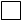 Υπηρεσία που υπηρετεί:Τηλέφωνο: Ημερομηνία, ……………………………. Προς: Το  ΠΥΣΕΕΠ Πελοποννήσου  Σας παρακαλώ να μου αναγνωρίσετε την προϋπηρεσία μου σύμφωνα με τα συνημμένα δικαιολογητικά:Ο / Η Αιτών-ούσαα) Ένσημα και φωτοτυπία αυτών (τα πρωτότυπα ένσημα επιστρέφονται στην/στον ενδιαφερόμενη/νο) β) Βεβαιώσεις ασφαλιστικού φορέα.γ) Υπεύθυνη Δήλωση δ) Αποφάσεις πρόσληψης και απόλυσης.ε) Βεβαιώσεις από φορείς απασχόλησης.